          27 января в России отмечается День воинской славы России - День полного освобождения города Ленинграда от блокады.           В этот день ветеран Вооруженных сил, заместитель председателя районного Совета ветеранов Резников Александр Петрович и директор Дома культуры ветеранов, секретарь районного Совета ветеранов Сахно Алла Максимовна побывали  в Богучарской СОШ № 2, где с учащимися 5 и 8 классов провели Урок мужества «Незатихающая боль Ленинграда». Вначале ребята просмотрели видеофильм «Блокада блокады». Из рассказа Александра Петровича ребята узнали о том, как маленькие ленинградцы в блокадном городе сражались с голодом, холодом, смертью. Как с первых дней войны старались помочь взрослым: вставали за станки вместо ушедших на фронт родителей, строили оборонительные укрепления, ухаживали за ранеными, собирали металлолом, необходимый для изготовления патронов и снарядов.         С особым интересом ребята слушали Аллу Максимовну о богучарцах, которые по воле судьбы попали на торфоразработки в период блокады Ленинграда.         Одной из задач урока мужества было вызвать у школьников чувство сопереживания трагической судьбе ленинградцев, восхищение и гордость за народ, проявивший стойкость и мужество в схватке с врагом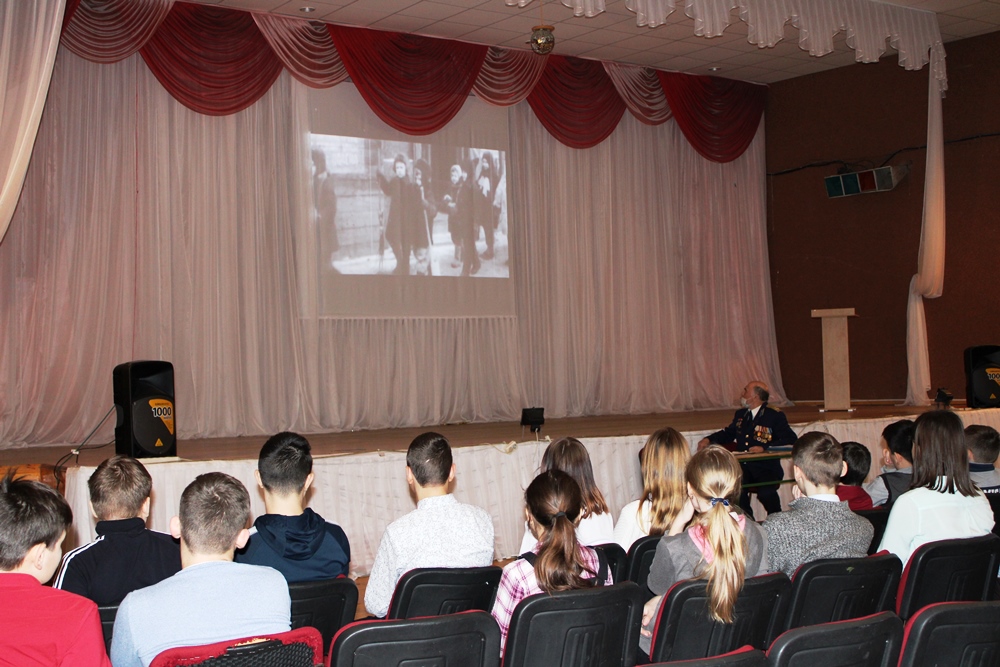 